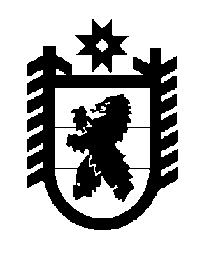 Российская Федерация Республика Карелия    ПРАВИТЕЛЬСТВО РЕСПУБЛИКИ КАРЕЛИЯРАСПОРЯЖЕНИЕот  27 апреля 2018 года № 319р-Пг. Петрозаводск В целях локализации и ликвидации очагов туляремии в Республике Карелия и обеспечения санитарно-эпидемиологического благополучия населения:1. Утвердить прилагаемый План санитарно-противоэпидемиоло-гических (профилактических) мероприятий по локализации и ликвидации очагов  туляремии в Республике Карелия на 2018 год.2. Рекомендовать органам местного самоуправления муниципальных районов в Республике Карелия, на территории которых сформировались очаги туляремии, разработать и утвердить планы мероприятий по локализации и ликвидации очагов туляремии на территории муниципального района в Республике Карелия на 2018 год и в срок до 25 декабря 2018 года представить в Министерство здравоохранения Республики Карелия отчет об их выполнении.3. Контроль за исполнением настоящего распоряжения возложить на Министерство здравоохранения Республики Карелия.
           Глава Республики Карелия                                                                А.О. ПарфенчиковУтвержден распоряжением Правительства Республики Карелияот  27 апреля 2018 года № 319р-ППлансанитарно-противоэпидемических (профилактических) мероприятий 
по локализации и ликвидации очагов туляремии в Республике Карелия 
на  2018 год__________________№п/пМероприятиеСроки реализацииИсполнители 12341.Проведение дератизационных  и дезинсек-ционных мероприятий, направленных   в том числе на снижение численности  мелких млекопитающих,  на территориях Прионежского (пос. Шуя, пос. Новая Вилга, с. Заозерье, м. Маткачи),  Пудожского 
(пос. Пяльма, дер. Каршево),  Сортаваль-ского (г. Сортавала) муниципальных районов апрель – май 2018 годаорганы местного самоуправленияПрионежского,  Пудожского,  Сортавальского муниципальных районов (по согласованию) 2.Приведение лесных массивов в черте населенных пунктов  Прионежского 
(пос. Шуя, пос. Новая Вилга, с. Заозерье, 
м. Маткачи), Сортавальского (г. Сортавала) муниципальных районов  и на примыкаю-щих к ним территориях   (в радиусе 
не менее 200 метров) в лесопарковое состояние (расчистка лесного массива 
от мусора, валежника, сухостоя, густого подлеска лесных массивов) апрель – май 2018 годаорганы местного самоуправления Прионежского,  Сортавальского муниципальных районов (по согласованию) 3.Ликвидация несанкционированных свалок, расположенных на территориях природных очагов туляремии Прионежского (пос. Шуя, пос. Новая Вилга, с. Заозерье, м. Маткачи), Сортавальского (г. Сортавала),  Пудожского (пос. Пяльма, дер. Каршево) муниципальных районов апрель – май 2018 годаорганы местного самоуправленияПрионежского, Пудожского,  Сортавальского муниципальных районов (по согласованию) 4.Проведение противоклещевых мероприятий (энтомологическое обследование и акари-цидные обработки)  в местах массового отдыха населения, на территориях кладбищ, садовых участков, детских образовательных организаций, организаций отдыха и оздо-ровления (в том числе детских) летнего функционирования, баз отдыха,  располо-женных на территориях активных природ-ных очагов туляремии Прионежского, Кондопожского, Пудожского, Сортаваль-ского  (г. Сортавала) муниципальных районовапрель – май  2018 годаорганы местного самоуправленияПрионежского,  Пудожского, Кондопожского,  Сортавальского муниципальных районов     (по согласованию)12345.Консервация помещений организаций отдыха и оздоровления (в том числе детских) летнего функционирования, расположенных на территориях природных очагов туляремии Прионежского и Кондопожского муниципальных  районов ноябрь 2018 года органы местного самоуправления Прионежского,  Кондопожского муниципальных районов  (по согласованию)6.Проведение эпизоотологического обследования территорий организаций отдыха и оздоровления (в том числе детских) летнего, сезонного и круглогодичного функционирования, расположенных на территориях природных очагов туляремии Прионежского, Пудожского,  Кондопожского, Сортавальского (г. Сортавала) муниципальных районов май 2018 годаорганы местного самоуправления Прионежского,  Пудожского, Кондопожского,  Сортавальского муниципальных районов (по согласованию) 7.Приведение территорий (в радиусе 
не менее 200 метров),  прилегающих к организациям отдыха и оздоровления 
(в том числе детских) летнего, сезонного 
и круглогодичного функционирования Прионежского, Кондопожского, Сортавальского (г. Сортавала) муниципальных районов,  
в лесопарковое состояние (расчистка лесного массива от мусора, валежника, сухостоя, густого подлеска) апрель – май2018 годаорганы местного самоуправления Прионежского,  Кондопожского,  Сортавальского муниципальных районов (по согласованию)8.Подготовка медицинских работников по вопросам клиники, диагностики и лечения туляремии (семинары, конференции)апрель – май 2018 годаМинистерство здравоохранения Республики Карелия,государственные учреждения здравоохранения Республики Карелия, подведомственныеМинистерству здравоохранения Республики Карелия 9.Выполнение лабораторных обследований на туляремию  больных с лимфаденитами, затяжными пневмониями, ангинами, сопровождающимися лимфаденитами, конъюнктивитами, сопровождающимися лимфаденитами, а также  с лихорадками неясной этиологии в эпидемический сезон2018 годгосударственные учреждения здравоохранения  Республики Карелия, подведомственные Министерству здравоохранения Республики Карелия10.Проведение эпизоотологического и эпидемиологического  обследований  территорий природных очагов  туляремии и прогнозирование эпизоотической и2018 годУправление Федеральной службы по надзору в сфере защиты прав 1234эпидемиологической  ситуации на энзоотичных по туляремии территорияхпотребителя и благополучия человека по Республике Карелия (далее – Управление Роспотребнадзора по Республике Карелия)(по согласованию), федеральное бюджетное учреждение здравоохранения «Центр гигиены и эпидемиологии в Республике Карелия»(далее – ФБУЗ «Центр гигиены и эпидемиологии в Республике Карелия»)(по согласованию)11.Оценка эпидемиологической ситуации с определением тенденции развития эпизоотолого-эпидемического процесса. Выявление участков повышенного эпидемиологического риска (мониторинг заболеваемости населения, слежение за циркуляцией возбудителя)2018 годУправление Роспотребнадзора по Республике Карелия(по согласованию), ФБУЗ «Центр гигиены и эпидемиологии в Республике Карелия»(по согласованию)12.Информирование органов исполнительной власти Республики Карелия, населения Республики Карелия  о  наличии  природных очагов туляремии2018 годУправление Роспотребнадзора по Республике Карелия (по согласованию)13.Определение профессиональных групп населения, подлежащих вакцинации против туляремии, на  территории природных очагов туляремии апрель – май2018 годаУправление Роспотребнадзора по Республике Карелия (по согласованию),Министерство здравоохранения Республики Карелия14.Внесение изменений в региональный календарь  профилактических прививок по эпидемическим показаниям декабрь 2018 годаМинистерство здравоохранения Республики Карелия 15.Проведение вакцинации против туляремии2018 годгосударственные учреждения здравоохранения Республики Карелия, подведомственные Министерству здравоохранения Республики Карелия